S. H., 20.3.2020.Imenuj slike. Molim roditelje da pročitaju pitanje, a S. neka pokaže i imenuje točan odgovor.Iz čega piješ?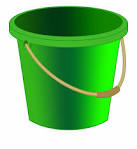 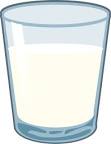 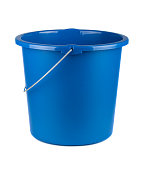 Što te grije?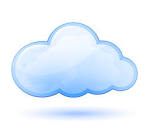 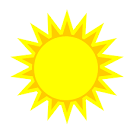 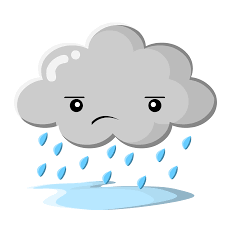 Koja životinja ima surlu?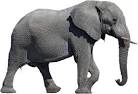 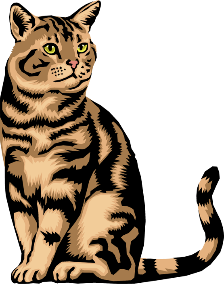 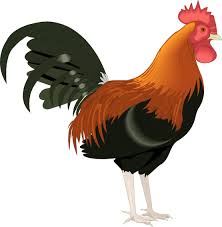 